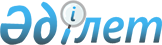 Об утверждении бюджета Интернационального сельского округа Тимирязевского района на 2020-2022 годыРешение Тимирязевского районного маслихата Северо-Казахстанской области от 8 января 2020 года № 42/9. Зарегистрировано Департаментом юстиции Северо-Казахстанской области 10 января 2020 года № 5849.
      Сноска. Вводится в действие с 01.01.2020 в соответствии с пунктом 6 настоящего решения.
      В соответствии со статьей 75 Бюджетного кодекса Республики Казахстан от 4 декабря 2008 года, с подпунктом 1) пункта 1 статьи 6 Закона Республики Казахстан от 23 января 2001 года "О местном государственном управлении и самоуправлении в Республике Казахстан" Тимирязевский районный маслихат РЕШИЛ:
      1. Утвердить бюджет Интернационального сельского округа Тимирязевского района на 2020-2022 годы согласно приложениям 1, 2 и 3 соответственно, в том числе на 2020 год в следующих объемах:
      1) доходы – 14 435 тысяч тенге:
      налоговые поступления – 1 117 тысяч тенге;
      неналоговые поступления – 0 тысяч тенге;
      поступления от продажи основного капитала – 0 тысяч тенге;
      поступления трансфертов – 13 318 тысяч тенге;
      2) затраты – 14 435 тысяч тенге; 
      3) чистое бюджетное кредитование – 11 648 тысяч тенге:
      бюджетные кредиты – 11 648 тысяч тенге;
      погашение бюджетных кредитов – 0 тысяч тенге;
      4) сальдо по операциям с финансовыми активами – 0 тысяч тенге:
      приобретение финансовых активов – 0 тысяч тенге;
      поступления от продажи финансовых активов государства – 0 тысяч тенге;
      5) дефицит (профицит) бюджета – - 11 648 тысяч тенге;
      6) финансирование дефицита (использование профицита) бюджета – 11 648 тысяч тенге:
      поступление займов – 11 648 тысяч тенге;
      погашение займов – 0 тысяч тенге;
      используемые остатки бюджетных средств – 0 тысяч тенге. 
      Сноска. Пункт 1 в редакции решения Тимирязевского районного маслихата Северо-Казахстанской области от 07.07.2020 № 47/13 (вводится в действие с 01.01.2020).


      2. Установить, что доходы бюджета сельского округа на 2020 год формируются в соответствии с Бюджетным кодексом Республики Казахстан за счет следующих налоговых поступлений:
      индивидуального подоходного налога по доходам, не облагаемым у источника выплаты, физических лиц, зарегистрированных на территории Интернационального сельского округа;
      налога на имущество физических лиц, имущество которых находится на территории Инетернационального сельского округа;
      земельного налога на земли населенных пунктов с физических и юридических лиц, земельный участок которых находится в селах Интернационального сельского округа;
      налога на транспортные средства с физических и юридических лиц, зарегистрированных в селах Интернационального сельского округа.
      3. Установить, что доходы бюджета сельского округа формируются за счет следующих неналоговых поступлений:
      доходов от коммунальной собственности сельского округа;
      других неналоговых поступлений в бюджет сельского округа.
      4. Учесть, что в бюджете сельского округа предусмотрены бюджетные субвенции, передаваемые из районного бюджета на 2020 год в сумме 12 951 тысяча тенге. 
      4-1. Учесть в сельском бюджете расходы за счет внутренних займов для финансирования мер в рамках Дорожной карты занятости в сумме 11 648 тысяч тенге – на текущий ремонт здания сельского клуба в селе Дружба.
      Сноска. Решение дополнено пунктом 4-1 в соответствии с решением Тимирязевского районного маслихата Северо-Казахстанской области от 14.04.2020 № 45/3 (вводится в действие с 01.01.2020); в редакции решения Тимирязевского районного маслихата Северо-Казахстанской области от 07.07.2020 № 47/13 (вводится в действие с 01.01.2020).


      5. Учесть, что в бюджете сельского округа предусмотрены средства из республиканского бюджета на установление доплат к должностному окладу за особые условия труда в организациях культуры на 2020 год в сумме 367 тысяч тенге.
      6. Настоящее решение вводится в действие с 1 января 2020 года. Бюджет Интернационального сельского округа на 2020 год 
      Сноска. Приложение 1 в редакции решения Тимирязевского районного маслихата Северо-Казахстанской области от 07.07.2020 № 47/13 (вводится в действие с 01.01.2020). Бюджет Интернационального сельского округа на 2021 год Бюджет Интернационального сельского округа на 2022 год
					© 2012. РГП на ПХВ «Институт законодательства и правовой информации Республики Казахстан» Министерства юстиции Республики Казахстан
				
      Председатель сессии 
районного маслихата 

С. Жукеев

      Секретарь 
районного маслихата 

С. Мустафин
Приложение 1
к решению Тимирязевского
районного маслихата
от 08 января 2020 года № 42/9
Категория
Класс
Подкласс
Наименование
Сумма (тысяч тенге)
1. Доходы
14 435
1
Налоговые поступления
1 117
01
Подоходный налог
136
2
Индивидуальный подоходный налог
136
04
Налоги на собственность
981
1
Налоги на имущество
38
3
Земельный налог
53
4
Налог на транспортные средства 
890
4
Поступления трансфертов
13 318
02
Трансферты из вышестоящих органов государственного управления
13 318
3
Трансферты из районного (города областного значения) бюджета
13 318
Функциональная группа
Администратор бюджетных программ
Программа
Наименование
Сумма (тысяч тенге)
2. Затраты
14 435
1
Государственные услуги общего характера
10 036
124
Аппарат акима города районного значения, села, поселка, сельского округа
10 036
001
Услуги по обеспечению деятельности акима города районного значения, села, поселка, сельского округа
10 036
7
Жилищно-коммунальное хозяйство
200
124
Аппарат акима города районного значения, села, поселка, сельского округа
200
008
Освещение улиц в населенных пунктах
200
8
Культура, спорт, туризм и информационное пространство
4 049
124
Аппарат акима города районного значения, села, поселка, сельского округа
4 049
006
Поддержка культурно-досуговой работы на местном уровне
 4 049
12
Транспорт и коммуникации
150
124
Аппарат акима города районного значения, села, поселка, сельского округа
150
013
Обеспечение функционирования автомобильных дорог в городах районного значения, селах, поселках, сельских округах
150
3. Чистое бюджетное кредитование
11 648
Бюджетные кредиты
11 648
8
Культура, спорт, туризм и информационное пространство
11 648
124
Аппарат акима города районного значения, села, поселка, сельского округа
11 648
006
Поддержка культурно-досуговой работы на местном уровне
11 648
4. Сальдо по операциям с финансовыми активами
0
5. Дефицит (профицит) бюджета
-11 648
6. Финансирование дефицита (использование профцита) бюджета
11 648
Категория
Класс
Подкласс
Наименование
Сумма (тысяч тенге)
7
Поступления займов
11 648
01
Внутренние государственные займы
11 648
2
Договоры займа
11 648Приложение 2 
к решению Тимирязевского 
районного маслихата 
от 8 января 2020 года № 42/9
Категория
Класс
Подкласс
Наименование
Сумма (тысяч тенге)
1. Доходы
14 102
1
Налоговые поступления
1 151
01
Подоходный налог
137
2
Индивидуальный подоходный налог
137
04
Налоги на собственность
1 014
1
Налоги на имущество
39
3
Земельный налог
54
4
Налог на транспортные средства 
921
4
Поступления трансфертов
12 951
02
Трансферты из вышестоящих органов государственного управления
12 951
3
Трансферты из районного (города областного значения) бюджета
12 951
Функцио-нальная группа
Админис-тратор бюджетных программ
Прог-рамма
Наименование
Сумма (тысяч тенге)
2. Затраты
14 102
1
Государственные услуги общего характера
10 070
124
Аппарат акима города районного значения, села, поселка, сельского округа
10 070
001
Услуги по обеспечению деятельности акима города районного значения, села, поселка, сельского округа
10 070
7
Жилищно-коммунальное хозяйство
200
124
Аппарат акима города районного значения, села, поселка, сельского округа
200
008
Освещение улиц в населенных пунктах
200
8
Культура, спорт, туризм и информационное пространство
3 682
124
Аппарат акима города районного значения, села, поселка, сельского округа
3 682
006
Поддержка культурно-досуговой работы на местном уровне
3 682
12
Транспорт и коммуникации
150
124
Аппарат акима города районного значения, села, поселка, сельского округа
150
013
Обеспечение функционирования автомобильных дорог в городах районного значения, селах, поселках, сельских округах
150
3. Чистое бюджетное кредитование
0
4. Сальдо по операциям с финансовыми активами
0
5. Дефицит (профицит) бюджета
0
6. Финансирование дефицита (использование профцита) бюджета
0Приложение 3 
к решению Тимирязевского 
районного маслихата 
от 8 января 2020 года № 42/9
Категория
Класс
Подкласс
Наименование
Сумма (тысяч тенге)
1. Доходы
14 137
1
Налоговые поступления
1 186
01
Подоходный налог
138
2
Индивидуальный подоходный налог
138
04
Налоги на собственность
1 048
1
Налоги на имущество
40
3
Земельный налог
55
4
Налог на транспортные средства 
953
4
Поступления трансфертов
12 951
02
Трансферты из вышестоящих органов государственного управления
12 951
3
Трансферты из районного (города областного значения) бюджета
12 951
Функцио-нальная группа
Админис-тратор бюджетных программ
Прог-рамма
Наименование
Сумма (тысяч тенге)
2. Затраты
14 137
1
Государственные услуги общего характера
10 105
124
Аппарат акима города районного значения, села, поселка, сельского округа
10 105
001
Услуги по обеспечению деятельности акима города районного значения, села, поселка, сельского округа
10 105
7
Жилищно-коммунальное хозяйство
200
124
Аппарат акима города районного значения, села, поселка, сельского округа
200
008
Освещение улиц в населенных пунктах
200
8
Культура, спорт, туризм и информационное пространство
3 682
124
Аппарат акима города районного значения, села, поселка, сельского округа
3 682
006
Поддержка культурно-досуговой работы на местном уровне
3 682
12
Транспорт и коммуникации
150
124
Аппарат акима города районного значения, села, поселка, сельского округа
150
013
Обеспечение функционирования автомобильных дорог в городах районного значения, селах, поселках, сельских округах
150
3.Чистое бюджетное кредитование
0
4.Сальдо по операциям с финансовыми активами
0
5. Дефицит (профицит) бюджета
0
6. Финансирование дефицита (использование профцита) бюджета
0